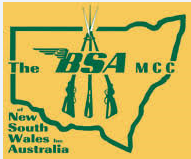 THE BSA MCC of N.S.W., IncMinutes of the ORDINARY GENERAL MEETING of 4th July, 2019.The Ordinary General Meeting was held in the conference room of the Prospect Hotel/Motel, Prospect, NSW.The meeting commenced at 8:30 pm and was chaired by Mr Peter W.Attendance : Present were the following members :Peter W., Joseph B., Rob M., Victor T., Steve M., Allan McA., Jim F., Joe W., Doug M.,    Trevor H.Apologies Received :John M., Gavin W., Paul A., Craig G., Shane P., Peter H.Visitors Present : NilGeneral Business :New Members :  One (1) new member, John P, as of this month.Welfare :  No reports for this week.Memberships :  No report available this month.Treasurer’s Report :  Total available funds, as of this month, were $7,528.42 in bank plus $740.00 cash in hand with no outstanding bills.Correspondence :Mail (in and out) :Non reported.Email :  ( All emails issued by the A/Secretary to the member distribution list). Magazines Received : (Note – hard copy only – refer mail out lists for All magazines)Regalia :  Two T-shirts sold last month.2019 S.A. National Rally :Dates :  25th October thru 27th October.Venue :  Hahndorf Resort, Hahndorf, S.A. being 25 klms, or 28 mins, from the centre of Adelaide.Contact :  Direct phone nbr – 1300763836.Accommodation : Trevor HAD some bunks avail, best to check with him.Ride Reports :Kangaroo Valley ride cancelled due inclement weather.Local ride held around the Glenmore and Windsor areas and was considered a good ‘mystery ride’!Previous Sunday a ride to Colo Riverside which included riders Jim, Allan, Rob, Vic, Joe & Jane.Upcoming Rides :This weekend a ride to Wascoe Siding at Blaxland. Meet at 10 am at Agnes Banks Reserve. If raining, ride postponed to following Sunday.2022 National Rally :The BSA Club of NSW scheduled to hold this Oct/Nov 2022.Rally to be held on the mid to north areas of NSW.Previously reviewed Walcha but have decided to also look at Gloucester as a possible location. Now looking at the the end of September or early October for a Club ride for a weekend review of the Gloucester location.General Business and Matters Arising from Correspondence :Note : Steve M’s Bantam build scheduled for Sunday, 11th August at 10 am. This will be in the Auburn area (see Trevor for location details). This is a Club effort and any and all welcome to attend and either assist or offer non constructive advice!General enquiry made about member Phil F. Peter W to see if he can contact. Linwood House open day on the 10th November and suggestion made we should attend.There being no further General Business, the General Meeting closed at 9:25 pm.BSA Burble (Vic) June 2019The Rocket (BSA Qld)CMCC Classic Clatter July 2019Star (UK)Macquarie Towns June 2019VHMCC Vintage Crankpin June/July 2019Newcastle Classic Bikes June 2019